Nr. lot/denumireDenumire articolDescrierea și specificațiile articoluluiUnitate măsurăCantitateaNr. 4Mobilier la comandăConstrucție mase birou: PAL melaminat, grosimea 18 mm, bordurat integral cu cantABS 2mm; Culori Alb și cafeniu.Conform dimensiunilor indicate pe schițele de mai jos.Toate pozele sunt ca model 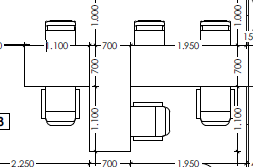 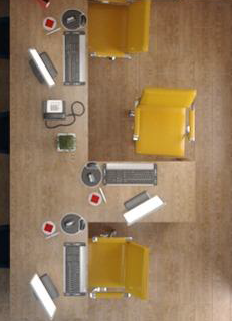 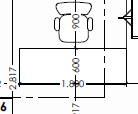 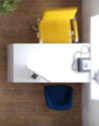 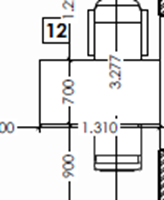 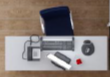 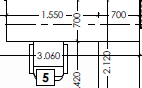 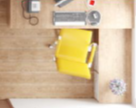 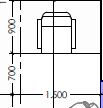 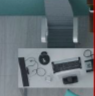 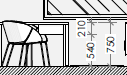 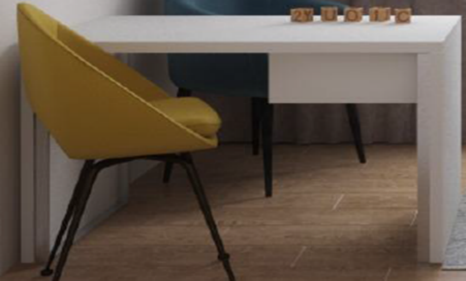 buc6Nr. 4Mobilier la comandăConstrucție dulapuri/ rafturi/etajere: Fabricat în întregime din PAL melaminat, grosimea 18 mm; Ușile se vor cantui cu ABS grosimea 2 mm, restul detaliilor cu ABS 0,4 mm.  Conform dimensiunilor din schițele de mai jos.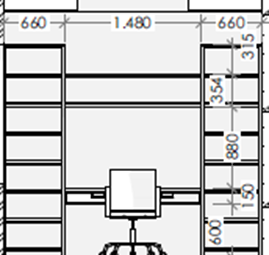 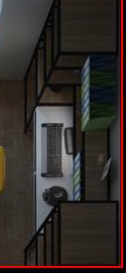 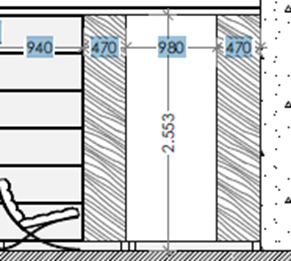 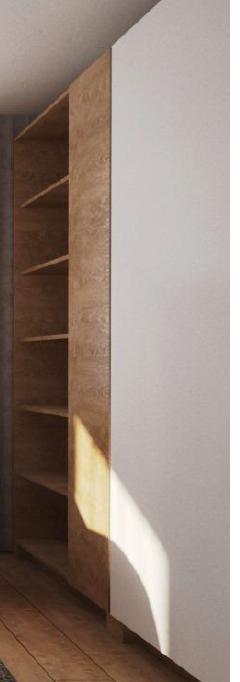 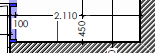 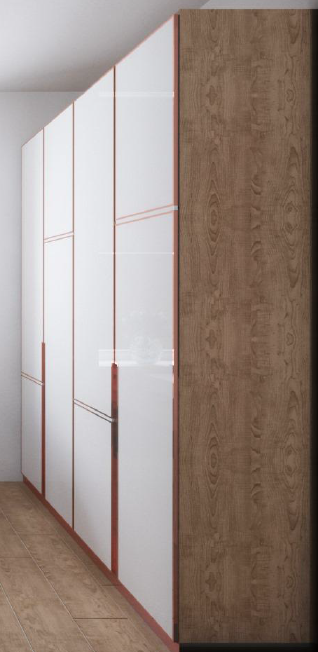 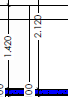 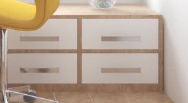 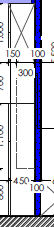 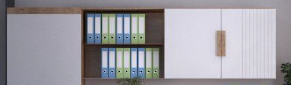 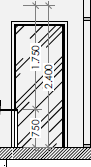 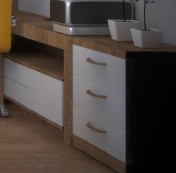 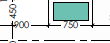 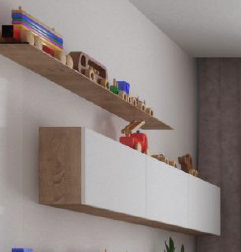 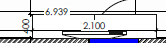 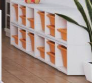 buc8Nr. 4Mobilier la comandăMasă sală conferință-  Picior din oțel inoxidabil. Fabricat în întregime din PAL melaminat, grosimea 18 mm; Conform dimensiunilor din schițele de mai jos (3000 x 100 x 77 cm).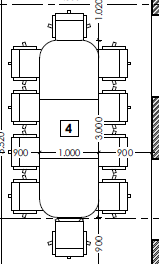 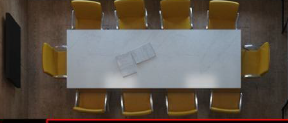 buc1Masă bucătărie - fabricat din PAL melaminat, grosimea 18 mm și cu picioare metalice. Conform dimensiunilor din schițele de mai jos (100 x 100 x 77 cm).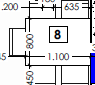 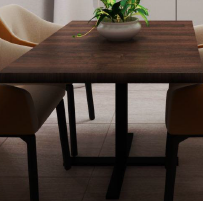 buc1Mese de servit cafea: Carcasa din oțel vopsit în culoarea neagră  din sticla călita cu imitarea pietrei de culorile maro sau gri. Înălțime 0,45 cm.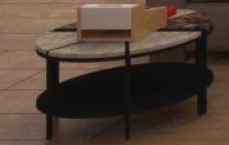 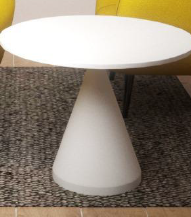 Buc3